Název materiálu: 	OBECNĚ ZÁVAZNÁ VYHLÁŠKA č. .../2016, kterou se mění Obecně závazná vyhláška č.8/2012, kterou se stanoví pravidla pro pohyb psů na veřejném prostranství a vymezují prostory pro volné pobíhání psů na území města Prostějova	Předkládá		Rada města Prostějova			Mgr. Ivana Hemerková v.r., náměstkyně primátorkyNávrh usnesení:Zastupitelstvo města Prostějova  v y d á v á Obecně závaznou vyhlášku, kterou se mění Obecně závazná vyhláška č.8/2012, kterou se stanoví pravidla pro pohyb psů na veřejném prostranství a vymezují prostory pro volné pobíhání psů na území města Prostějova. Důvodová zpráva:Zastupitelstvo města Prostějova vydalo dne 18. 9. 2012 v souladu s ustanovením § 10 písm. d) a ustanovením § 84 odst. 2 písm. h) zákona č. 128/2000 Sb., o obcích (obecní řízení), ve znění pozdějších předpisů, a podle § 24 odst. 2 zákona č. 246/1992 Sb., na ochranu zvířat proti týrání, ve znění pozdějších předpisů Obecně závaznou vyhlášku č. 8/2012, kterou se stanoví pravidla pro pohyb psů na veřejném prostranství a vymezují prostory pro volné pobíhání psů na území města Prostějova (dále jen „vyhláška“). Vyhláška v článku I odst. 1 písm. b) zakazuje vstupovat se psy na dětská a sportovní hřiště, pískoviště. Tato místa jsou označena upozorněním na zákaz vodění psů piktogramem, jehož vyobrazení tvoří přílohu č.1 této obecně závazné vyhlášky.Vyhláška striktně definuje místa se zákazem vstupu se psy. Změna vyhlášky spočívá v rozšíření zákazu vstupu se psy mimo dětská a sportovní hřiště, pískoviště i na další veřejná prostranství označená piktogramem s upozorněním na zákaz vodění psů. Tohoto zákazu bude možné využít u zelených ploch v blízkosti hřišť, které jsou využívány občany k pobytu, či krátkodobé rekreaci.Rada města Prostějova dne 18. 10. 2016 doporučila Zastupitelstvu města Prostějova vydat Obecně závaznou vyhlášku, kterou se mění Obecně závazná vyhláška č.8/2012, kterou se stanoví pravidla pro pohyb psů na veřejném prostranství a vymezují prostory pro volné pobíhání psů na území města Prostějova.Schváleno usnesení č. 6936:Zpracovala: Ing. Martina Cetkovská v.r., vedoucí odboru životního prostředíDne 19.10.2016Statutární město ProstějovZastupitelstvo města ProstějovaObecně závazná vyhláška č. …../2016,kterou se mění Obecně závazná vyhláška č.8/2012, kterou se stanoví pravidla pro pohyb psů na veřejném prostranství a vymezují prostory pro volné pobíhání psů na území města Prostějova Zastupitelstvo města Prostějova v souladu ustanovení v souladu s ustanovením § 10 písm. d) a § 84 odst. 2) písm. h) zákona č. 128/2000 Sb., o obcích (obecní zřízení) ve znění pozdějších předpisů, a na základě ustanovení § 24 odst. 2 zákona č. 246/1992 Sb., na ochranu zvířat proti týrání, ve znění pozdějších předpisů  vydalo na svém zasedání dne 31.10.2016 usnesením č. ……….tuto obecně závaznou vyhláškuČlánek I.Obecně závazná vyhláška města Prostějova č. 8/2012, kterou se stanoví pravidla pro pohyb psů na veřejném prostranství a vymezují prostory pro volné pobíhání psů na území města Prostějova, se mění takto:V článku I v odstavci 1 písm. b) se text „zakazuje se vstupovat se psy na dětská a sportovní hřiště, pískoviště. Tato místa jsou označena upozorněním na zákaz vodění psů piktogramem, jehož vyobrazení tvoří přílohu č. 1 této obecně závazné vyhlášky“ nahrazuje textem „zakazuje se vstupovat se psy na dětská a sportovní hřiště, pískoviště a další veřejná prostranství označena upozorněním na zákaz vodění psů piktogramem, jehož vyobrazení tvoří přílohu č. 1 této obecně závazné vyhlášky.“Článek IIÚčinnostTato obecně závazná vyhláška nabývá účinnosti patnáctým dnem po dni vyhlášení RNDr. Alena Rašková v.r.				        Mgr. Ivana Hemerková v.r             primátorka						        náměstkyně primátorkyPříloha č. 2 – označení ploch určených k volnému pobíhání psů 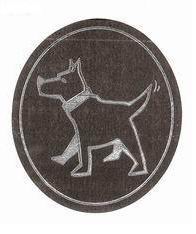 MATERIÁLpro zasedání pro zasedání pro zasedání Zastupitelstva města Prostějova, konaného dne 31. 10. 2016Zastupitelstva města Prostějova, konaného dne 31. 10. 2016Zastupitelstva města Prostějova, konaného dne 31. 10. 2016Přílohy:Návrh Obecně závazné vyhlášky, kterou se mění Obecně závazná vyhláška č.8/2012, kterou se stanoví pravidla pro pohyb psů na veřejném prostranství a vymezují prostory pro volné pobíhání psů na území města Prostějova Návrh Obecně závazné vyhlášky, kterou se mění Obecně závazná vyhláška č.8/2012, kterou se stanoví pravidla pro pohyb psů na veřejném prostranství a vymezují prostory pro volné pobíhání psů na území města Prostějova Příloha č. 1 - označení ploch se zákazem vodění psů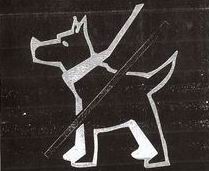 